Name: __________________	Table #:_____	Period: _____	Date: ______3.3B Exterior Angles of Polygons_ClassworkObjective: Discover the sum of the exterior angle measures of polygons.  Find the measures of exterior angles of polygons.  Find the measure of each interior angle of a regular polygon (CCSS:  8.G.5)HW: (3.3B)   p. 124 #16 –24  (copy the figures) – Solutions on p. A18)Video: https://www.youtube.com/watch?v=BG1HpadfiKwWARM-UP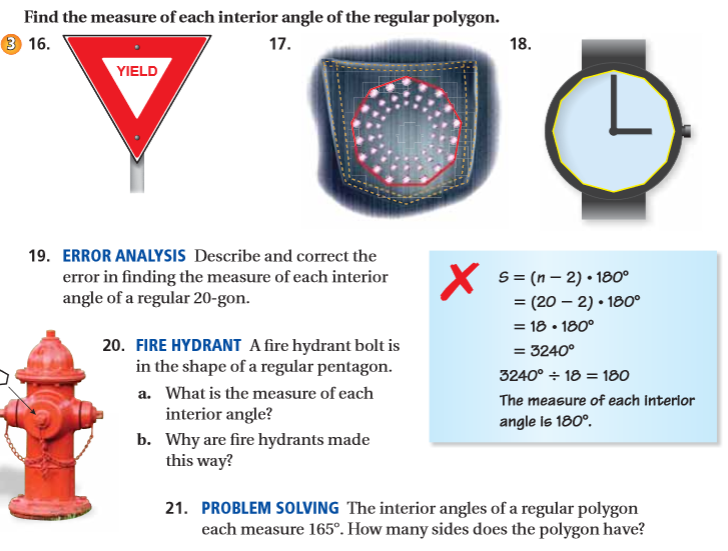 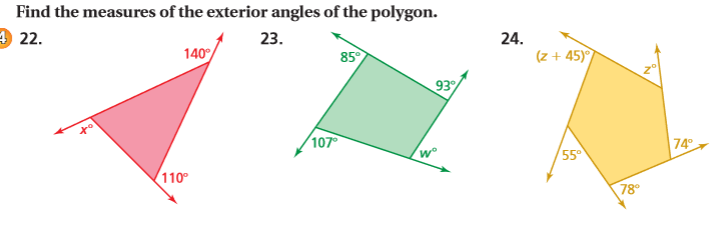 REVIEW: In a REGULAR POLYGON, all the sides are congruent, and all the interior angles are congruent. Find the measure of each interior angle of a regular hexagon. Find the measure of each interior angle of the regular polygon.Key Ideas: Exterior Angle Measures of A PolygonREAD EXAMPLE 4 (P. 122) and then do On Your Own #9Example 1: Find the measures of the exterior angles of the polygon.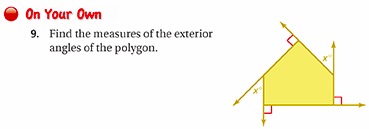 Example 2: Find the measures of the exterior angles of each polygon.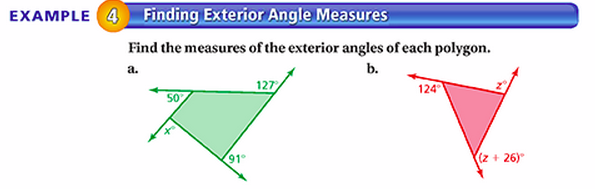 Example 3: Find the measures of the exterior angles of each polygon.Example 4: Find the measures of the exterior angles of each polygon.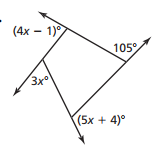 Example 5: Find the measures of the exterior angles of each polygon.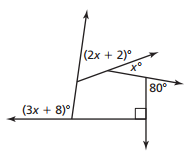 Example 6: The interior angles of a regular polygon each measure 144o.  How many sides does the polygon have?